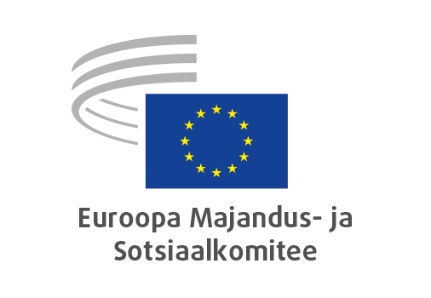 Brüssel, 10. mai 2022MAJANDUS- JA RAHALIIT NING MAJANDUSLIK JA SOTSIAALNE ÜHTEKUULUVUSPanganduspakett 2021PõhipunktidEuroopa Majandus- ja Sotsiaalkomiteetoetab usaldusväärset, tasakaalustatud ja tulevikku suunatud kapitalipoliitikat, kus riskikaalud põhinevad tegelikel stabiilsusriskidel, võttes samal ajal arvesse vajadust suurendada ELi pankade konkurentsivõimet ja kestliku majanduskasvu rahastamist;väljendab heameelt Baseli pangajärelevalve komitees kokku lepitud rahvusvaheliste standardite ülejäänud elementide rakendamise üle nii ajastuse kui ka sisu seisukohast, kuna nende eesmärk on suurendada ELi finantsturu stabiilsust ja seega mitte tekitada Euroopa kodanikele finantsturgudel suuremaid riske;rõhutab, et finantsturgude stabiilsus on majanduse üldise stabiilsuse oluline eeldus, samas kui pangandussektori usaldusväärne reguleerimine ja järelevalve on hädavajalik, et vältida ebastabiilsuse ja kriisi ohtu;leiab, et usaldatavusnormatiivide kapitalinõuded on olulised eespool nimetatud eeltingimuste täitmisel, ent kutsub seadusandjaid üles tagama, et ettepanekutes nähakse ette sobiv tasakaal kahe üksteist täiendava eesmärgi vahel, nimelt i) tagada ELi pankade vastupanuvõime suurendamine ning ii) vajadus tagada sektoris rahanduslik usaldusväärsus ja konkurentsivõime, et toetada pankade rolli reaalmajanduse rahastamisel;kutsub komisjoni üles analüüsima korrapäraselt pangareformide tegelikku mõju, et hinnata, kas nende rakendamine aitab suurendada finantsturgude stabiilsust ja vastupanuvõimet pangandussektoris, võttes samal ajal arvesse ELi pankade konkurentsivõimet;hindab kõrgelt komisjoni püüdlusi muuta ELi majandus keskkonnasäästlikumaks ja konkurentsivõimelisemaks ning peab seega kiiduväärseks komisjoni lähenemisviisi tugevdada usaldatavusraamistikus keskendumist keskkonna-, sotsiaalsetele ja juhtimisriskidele;tunneb samuti heameelt Euroopa Pangandusjärelevalve (EBA) keskkonna-, sotsiaal- ja juhtimisalase teabe avalikustamise töö üle, mille eesmärk on hinnata nõuetekohaselt pankade keskkonnariske ja nende finantsstrateegiat üleminekuks CO2 netonullheitega majandusele;kutsub Euroopa Pangandusjärelevalvet üles tõhustama jõupingutusi, et kõrvaldada puudused praeguses keskkonna sotsiaal- ja juhtimisalases teabes ELi tasandil, sealhulgas fossiilkütustega seotud varade ja selliste varade kohta, mida mõjutavad pikaajalised ja akuutsed kliimamuutustest tingitud sündmused.Võitlus varifirmade kasutamise vastuPõhipunktidEuroopa Majandus- ja Sotsiaalkomiteetoetab täielikult komisjoni ettepanekut variühingute väärkasutamise vältimiseks maksustamise eesmärgil ning asjaomase ettepaneku eesmärke. Tõhusa ja õiglase maksustamise tagamine ühtsel turul on ülioluline, et toetada majanduse tõelist taastumist pärast COVID-19 pandeemiat;toetab direktiivi kasuks tehtud otsust, mille eesmärk on tagada liikmesriikide ühine õigusraamistik. Tingituna reguleeritava valdkonna ja seatud eesmärkide olemusest ei saa liikmesriigid neid käsitleda eraldiseisvate algatuste kaudu oma õigussüsteemides;leiab, et ettepanek on kooskõlas proportsionaalsuse põhimõttega, kuna see ei lähe kaugemale ühtse turu vajaliku kaitsetaseme tagamisest, ning sellel on mõistlik mõju ettevõtetele;leiab, et vajalike kontrollide korrektseks teostamiseks ning kontrollidest tuleneva ja ettepanekuga seotud teabe jagamiseks peaks komisjonil ja riikide maksuhalduritel olema selleks piisav suutlikkus nii oskuste kui ka vahendite osas;loodab, et pärast variühingute uurimise korraldamist ja lõpetamist tehakse uurimise tulemused üldsusele kättesaadavaks, et direktiivi rakendamise tulemused oleksid avalikult teada;leiab, et kontrollida tuleb mitte ainult ettevõtjate tulusid, vaid ka nende varasid, kuna makse võib sisse nõuda isegi siis, kui varad ei ole tulutoovad, näiteks varamaksude puhul;rõhutab vajadust kehtestada ühised ja selged eeskirjad ettevõtjatelt nõutavate deklaratsioonide konkreetse sisu kohta. Vältida tuleks direktiivi eesmärkidest kaugemale ulatuvat ülemäärast aruandlust ja sellega kaasnevaid nõuete täitmisega seotud kulusid;soovitab sätestada sihipärased eeskirjad nn professionaalsete võimaldajate tegevuse tõkestamiseks ühes teises õigusaktis, järgides seega OECD lähenemisviisi antud teemale. Komitee leiab, et professionaalsete järelevalveasutuste koostöö oleks ülimalt oluline võitlemisel ametiseisundi kuritarvitamise ja nn professionaalsete võimaldajate võimaliku kuritegeliku tegevuse vastu.Äriühingute minimaalne tegelik maksustaminePõhipunktidEuroopa Majandus- ja Sotsiaalkomiteeväljendab heameelt, et komisjon tegutseb täielikult kooskõlas rahvusvaheliste arutelude ja kokkulepetega, ning toetab kindlalt komisjoni eesmärke;nõustub komisjoniga, et „[ü]leilmse miinimummaksu reformi mõjusus ja õiglus sõltub suurel määral selle rakendamisest kogu maailmas“. Komitee arvates on väga tähtis, et läbirääkimisi saadaks edu ja et need viidaks aegsasti lõpule. Selleks et kehtestada tõhusad eeskirjad ilma ülereguleerimiseta ja vältida konkurentsi moonutamist, on vaja ühist üleilmset rakendamist;on komisjoniga täielikult nõus, et on vaja „tagada OECD näidiseeskirjade ühetaoline rakendamine ELis“, ning et „[s]eda on võimalik saavutada ainult siis, kui õigusaktid jõustatakse tsentraalselt ja võetakse üle ühetaoliselt“;toetab uue süsteemi kavandamisel kõiki jõupingutusi, mille eesmärk on vähendada Euroopa ettevõtete ja maksuhaldurite kulusid nõuete täitmisel. Teise samba täielik rakendamine on keeruline ja nõuab palju aega ning märkimisväärseid jõupingutusi nii ettevõtetelt kui ka maksuhalduritelt;on seisukohal, et näidiseeskirjad ei tohiks kahjustada liikmesriikide parlamentides vastu võetud konkreetseid maksusätteid, mis on mõeldud tahtlike investeerimis- ja tööhõivestiimulitena. Tähtis on edendada rohelisemat ja digitaliseeritud majandust ning maksudel peaks selles olema oma koht;nõuab, et direktiivi lisataks säte, mis võimaldab direktiivi kohaldada teise sambaga seotud vaidluste lahendamisel, vähemalt liikmesriikide vahel;pooldab nõuete mittetäitmise korral karistuste kohaldamist ja kutsub liikmesriike tegema direktiivi sätete täitmise tagamiseks põhjalikke maksukontrolle;nõuab maksupaketiga seoses koostööd mitte tegevate kolmandate riikide ELi loetelu läbivaatamist.Euroopa ühtne juurdepääsupunktPõhipunktidEuroopa Majandus- ja Sotsiaalkomiteetoetab Euroopa ühtset juurdepääsupunkti (ingl European Single Access Point e ESAP) kui vahendit, mis aitab saavutada kestlikuma, digitaalsema ja kaasavama majanduse, digitaalse suveräänsuse tugevdamise ja kapitaliturgude parema integreerimise;leiab, et ESAP peaks olema ambitsioonikam vahend ja teabe töötlemise kaudu tuleks luua rohkem lisaväärtust, selle asemel et olla vaid teabevahend töötlemata teabe kogumiseks ühtse juurdepääsupunkti kaudu. ESAPi kaudu peaks toimuma andmete ning valdkondlike ja territoriaalsete aruannete ja analüüside koondamine ja muutmine;soovitab luua ESAPi paindliku vahendina ning see peaks pakkuma võimalust lisada uusi andmekategooriaid ning vahetada andmeid riiklike registrite ja Eurostatiga, võttes arvesse eri liiki tehnoloogiaid. ESAP peaks tagama selge sünergia kestliku arengu eesmärkide ja rohelise kokkuleppe näitajate vahel;julgustab kaaluma kodanikuühiskonda ja sotsiaalpartnereid hõlmava nõuandekogu loomist, mis otsustaks ESAPi tuleviku ja strateegiliste muudatuste üle;rõhutab, kui oluline on vähendada nn leviauke, et tagada ESAPile juurdepääs mittediskrimineerival viisil. ESAPi funktsioonid peaksid võimaldama ka puuetega inimestel sellele nõuetekohaselt ja mittediskrimineerival viisil ligi pääseda;peab väga oluliseks tagada standardkord, läbipaistvus, andmete terviklus ja allika usaldusväärsus, andmete kasutajasõbralik automaatne valideerimine ja kogumisasutuse nõuetekohane kontroll andmekaitse eesmärgil. Lähitulevikus on oluline teostada nõuetekohast ja asjakohast järelevalvet finantsteabe ning keskkonna-, sotsiaalse ja juhtimisalase teabe esitajate üle;märgib, et tuleks kaaluda VKEdele andmekogumise, -loome ja -haldusega seotud kulude subsideerimist, VKEde vabastamist mis tahes tasudest ning andmete esitamise ja haldamise eest vastutavatele töötajatele nõuetekohaste töötingimuste tagamist;leiab, et teabe nõuetekohases vormingus esitamiseks ja selle tehnilise kasutatavuse tagamiseks on vaja spetsiaalset kasutajatuge, samuti on vaja koolitusi finants- ja digikirjaoskuse valdkonnas. Parema ja ulatuslikuma kasutuse tagamiseks võiks ESAPisse lisada ELi tasandil ühise metoodika abil kindlaksmääratud majandusalaste põhiliste tulemusnäitajate miinimumkogumi.Euroopa pikaajaliste investeerimisfondide (ELTIFid) määruse läbivaataminePõhipunktidEuroopa Majandus- ja Sotsiaalkomiteetoetab kindlalt ettepanekut Euroopa pikaajaliste investeerimisfondide (ELTIFid) määrus tasakaalustatult läbi vaadata, sest määruse eelmise versiooniga ei saavutatud selle headest kavatsustest lähtuvaid eesmärke;leiab, et ELTIFide määrus 2 on õigeaegne ja asjakohane ettepanek suunata investeeringud ja säästud ümber pikaajalistele investeeringutele, mis on vajalik COVIDi-19-järgseks sotsiaalselt kaasavaks taastumiseks. loodab, et vastuvõtmisprotsessi tulemusel ei lisata uusi regulatiivseid nõudeid, mis nõrgestaksid suurema lihtsuse saavutamise püüdlust, nagu komisjon õigustatult välja pakkus;rõhutab tungivalt, kui oluline on rahastada digi- ja kliimaalast, lõppkokkuvõttes CO2-neutraalsele Euroopa majandusele üleminekut. Suurendada on vaja ka majandus-, sotsiaalsete ja juhtimisandmete ning finantsandmete kättesaadavust, eelkõige Euroopa ühtse juurdepääsupunkti projekti kaudu, ning veel kavandatavat andmepakkujate vajalikku reguleerimist ja järelevalvet nende üle;peab tervitatavaks Euroopa Komisjoni ettepanekus ELTIFide määruse 2 kohta sisalduvaid sihipäraseid parandusi. See laiendab ELTIFide investeerimisvaldkonda ning toetab majanduskasvu ja konkurentsivõimet. See võimaldab ELTIFidel laiendada investeeringute geograafilist ulatust Euroopas;toetab ELTIFidele juurdepääsuga seotud varasemate heidutavate tõkete kohandamist, nii et need sobiksid jaeinvestoritele, kes praegu ei saa osa pikaajalistelt investeeringutelt saadavast tulust, seda enam, et investorikaitset tugevdavad finantsinstrumentide turgude direktiivi (MiFID 2) kohased kohustuslikud sobivuse hindamised. Samuti kordab komitee kindlalt oma arvukaid varasemaid üleskutseid edendada kõikjal Euroopas investorite koolitust;pooldaks osaliselt avatud ELTIFe. ELTIFide likviidsemaks muutmiseks peaksid nad saama investeerida kuni 50 % ulatuses hajutatud varadesse, järgides eurofondide eeskirju. Märkimisväärselt aitaks kaasa see, kui veelgi tõsta teistesse fondidesse investeerimise taset;on seisukohal, et Euroopa Komisjon peaks tegema hinnangu selle kohta, kui kasulik ja otstarbekas on lubada ELTIFidel kasutada „.eu“ rahvusvahelist väärtpaberite identifitseerimisnumbrit (ISIN-koodi), parandades nende piiriülest kättesaadavust ja nähtavust. Teretulnud on ESMA tugevam roll regulatiivsete tehniliste standardite vastuvõtmisel, järelevalvealase ühtsuse edendamisel ja järelevalvealase töö koordineerimisel koos aktiivsete riiklike reguleerivate asutustega;rõhutab, et on oluline edendada ELTIFide sobivust säästukontode töötajate hoiuskeemide ja pensionimehhanismide, näiteks üleeuroopalise personaalse pensionitootega. Praegune Solventsus 2 direktiivi uuesti sõnastamise ettepanek ja tööandja kogumispensioni asutuste direktiivi tulevane läbivaatamine sisaldada kindlustus- ja pensioniettevõtjate jaoks stiimulit ELTIFidesse investeerida;nõuab, et ELTIFide Euroopa investorite sääste tuleb maksustada parimal viisil, mida nende elukohariik võimaldab, ja nad peaksid saama kasu stabiilsetest ja ergutavatest maksueeskirjadest.Finantsinstrumentide turgude määruse läbivaatamine (kauplemiskoondteave)PõhipunktidEuroopa Majandus- ja Sotsiaalkomiteenõustub komisjoni ettepanekuga kauplemiskoondteabe süsteemi loomiseks järgmiste varaklasside jaoks: aktsiad, börsil kaubeldavad fondid, võlakirjad ja tuletisinstrumendid. Käesolev ettepanek on osa kapitaliturgude liidu 2020. aasta tegevuskavast ja on järjekordne samm kapitaliturgude liidu loomise suunas;kordab, et kapitaliturgude liidu loomine on prioriteet ja oluline eeltingimus tõelise ühtse turu saavutamiseks, COVID-19 pandeemia tagajärgedega toimetulekuks ja kestlikule majandusele üleminekuks Euroopas;pooldab ettepanekut, mis hea rakendamise korral suurendab märkimisväärselt turuandmete läbipaistvust ja kättesaadavust, ühtlustavad täitmiskohtade õiguskeskkonda ja tugevdavad Euroopa kapitaliturge. Suurendatud läbipaistvus leevendab märkimisväärselt tugeva killustatuse tagajärgi;peab oluliseks tagada kõigile, sh loomulikult ka väikestele ja keskmise suurusega ettevõtjatele ning üldisemalt jaeinvestoritele mittediskrimineeriv ja tasuta juurdepääs turuandmetele, ning kutsub üles vähendama olemasolevat teabe asümmeetriat;soovitab Euroopa Komisjonil võtta lisameetmeid, et arendada edasi väga mitmekesist aktsiakultuuri kogu Euroopas. See hõlmab lisaks ennetava tarbijakaitse eeskirjadele tarbijate harimise parandamise meetmeid. Kapitaliturgude liidu loomise meetmetes tuleks pöörata suurt tähelepanu töötervishoiu ja tööohutuse ning töötingimuste aspektidele. See hõlmab ka selle tagamist, et Euroopa ja riiklike järelevalveasutuste inimressursid vastaksid suurenenud ülesannetele;soovitab seoses vastuolulise küsimusega, mis puudutab keeldu võtta tasu kliendi korralduste täitmiseks edastamise (PFOF) eest, tugevdada järgmist põhimõtet: finantsvahendajad võivad valida oma klientide tehingute sooritamiseks kauplemiskoha või vastaspoole, pidades silmas üksnes eesmärki saavutada oma klientide jaoks parima tehingu tegemine.Vabatahtliku pöördmaksustamise kohaldamisaja pikendamine ja kiirreageerimismehhanismEuroopa Majandus- ja Sotsiaalkomitee toetab ettepanekut „Nõukogu direktiiv, millega muudetakse direktiivi 2006/112/EÜ seoses vabatahtliku pöördmaksustamise kohaldamisaja pikendamisega teatavate pettusealdiste kaupade ja teenuste tarnete suhtes ning käibemaksupettuste vastase kiirreageerimismehhanismi kohaldamisaja pikendamisega“.TÖÖHÕIVE, SOTSIAALKÜSIMUSED JA KODAKONDSUSELi meetmed pärast COVID-19 kriisi: taastumise edendamine spordi kauduPõhipunktidPikk pandeemiaperiood on avaldanud tõsist mõju kogu spordivaldkonnale ja eelkõige rohujuure tasandi spordiorganisatsioonidele. Seepärast on nüüd vaja strateegilist käsitlust, et uuesti tähtsustada ja suurendada spordi ning kehalise tegevuse rolli vastupanuvõimelisema ja kestlikuma ühiskonna ülesehitamiseks.Sport ja kehaline aktiivsus tuleb integreerida majandus- ja sotsiaalarengu strateegiatesse. Sport on sotsiaalse, majandusliku ja keskkonnaalase kestlikkuse vahend, mis soodustab taastumist. Tähtis on tunnustada sotsiaalset dialoogi, kus arutatakse heaolu ja kehalist aktiivsust töökohal.Paremini tuleks väärtustada spordi ja kehalise aktiivsuse väärtust koolis, pöörates eritähelepanu sisemaal ja territoriaalselt ebasoodsas olukorras olevatele piirkondadele.Pärast tervisealast hädaolukorda on vaja Euroopa poliitikas muuta nähtavamaks väärtused, mida esindavad sport ja kehaline aktiivsus, tagades neile täieliku väärtuse võrdsetel alustel teiste Euroopa poliitikavaldkondadega. Seega on ühtekuuluvuspoliitika kõrval vaja tõelist spordi mõjuvõimu suurendamist, st visiooni spordisüsteemi põhjalikust ümberkujundamisest, mis väärtustaks spordi märkimisväärset mõju inimeste heaolule ja elukvaliteedile.Seetõttu on vajalisada Eurostati materiaalse puuduse näitajate loetellu spordi puudumise määr – s.o vajalikust hüvest, spordiga tegelemise õigusest ilmajäämise määr;teha spordisektorile kättesaadavaks kõik ELi 2021.–2027. aasta rahastamisvahendid, pidades sporti ja kehalist tegevust investeeringuks kogukondade individuaalsesse ja kollektiivsesse heaolusse;suurendada programmi „Erasmus+“ raames spordile ja valdkondadevahelisele koostööle eraldatavate vahendite kogusummat;töötada välja plaanid spordi toetamiseks (majanduslike, sotsiaalsete ja tervishoiualaste) kriiside ja hädaolukordade korral, sealhulgas valmisoleku kavad, ning samuti haldusprotsessi lihtsustamiseks vajalike meetmete kaudu, et tulla toime keerulise bürokraatiaga, eriti rohujuure tasandi spordiklubide jaoks;soodustada toetust kodanikuaktiivsuse võrgustikele, et aidata saavutada neid eesmärke kohalikul tasandil avaliku poliitika ja võrgustike partnerluse ja ühise kavandamise kaudu.Karistused ebaseaduslikult riigis viibivate kolmandate riikide kodanike tööandjatelePõhipunktidEuroopa Majandus- ja Sotsiaalkomiteerõhutab, et kõnealuse direktiivi puudused on seotud selle tegeliku ülevõtmise ja rakendamisega liikmesriikides, eelkõige on see tingitud nende määratud karistuste suurest erinevusest, mistõttu ei näi need enamikul juhtudel takistavat ebaseaduslikult riigis viibivate kolmandate riikide kodanike töölevõtmist;kutsub liikmesriike üles suurendama jõupingutusi direktiivi rakendamiseks ja tegema komisjoniga aktiivselt koostööd selle tõhususe tagamise nimel. Komitee toetab kindlalt komisjoni valmisolekut algatada rikkumismenetlused liikmesriikide vastu, kui nad jätkuvalt ei esita kogu asjakohast teavet direktiivist tulenevate peamiste kohustuste täitmise kohta seoses karistuste, kontrollide ja rändajate õiguste kaitsega;soovitab liikmesriikidel uurida, kuidas kasutada kõiki direktiiviga ette nähtud karistusi, eelkõige kõiki täiendavaid haldusmeetmeid (riiklike hüvitiste saamise või riigihankemenetlustes osalemise õigusest ilmajätmine, riiklike toetuste tagasinõudmine, asutuste ajutine või alaline sulgemine või tegevusloa tühistamine);soovitab kavandada karistused liikmesriikides nii, et need oleksid tõhusad, hoiatavad (nende summa peab ületama kasu) ja proportsionaalsed, tuginedes terviklikule ja iga liikmesriigi õigusraamistikku integreeritud lähenemisviisile;soovitab komitee komisjonil ja liikmesriikidel võimaldada juurdepääs seaduslikule elamis- ja tööloale nende rändajate jaoks, kes teevad ametivõimudega koostööd ebaseaduslikult riigis viibivate kolmandate riikide töötajate tööandjate vastu, et julgustada neid aktiivsele koostööle vastuvõtva riigi ametiasutustega;teeb komisjonile ettepaneku innustada liikmesriike omama konventsiooni nr 81 kohaselt piisavat arvu tööinspektoreid töötajate arvu suhtes 2024. aastaks ja vastasel juhul kaaluma õigusaktide vastuvõtmist selle rahvusvahelise standardi rakendamiseks ELis;soovitab komisjonil ja liikmesriikidel kasutada kõiki vahendeid, eelkõige sotsiaalvõrgustikke ja audiovisuaalset meediat, et viia läbi teadlikkuse suurendamise ja teabekampaaniaid, mis on ühelt poolt suunatud ettevõtjatele, kes võtavad tööle kolmandatest riikidest pärit ebaseaduslikke rändajaid, andes neile teada sellega seotud riskidest, ja teiselt poolt töötajatele endile, teavitades neid mitmes keeles nende õigustest ja viisidest, kuidas nad saavad neid kasutada;peab komitee väga positiivseks komisjoni initsiatiivi seada Euroopa rändevõrgustiku toel sisse infotehnoloogiline aruandlussüsteem ja andmebaas, mis võimaldab õigeaegselt hankida korrapärast ja võrreldavat teavet, et ületada olemasolevaid suuri raskusi.Rändajate ebaseaduslik üle piiri toimetaminePõhipunktidEuroopa Majandus- ja Sotsiaalkomiteemärgib, et viimase 20 aasta jooksul on inimeste ebaseaduslik üle piiri toimetamine suurenenud mitmesuguste päritoluriigist lahkuma ajendavate tegurite (inimõiguste rikkumised, konfliktid, majanduslikud ja keskkonnategurid jne) tõttu, kuid ka seetõttu, et paljude riikide territooriumidele pääsemiseks puuduvad seaduslikud vahendid;peab kiiduväärseks ELi uuendatud tegevuskava ja selles välja pakutud kõikehõlmavat lähenemisviisi. Komitee mõistab, et välispiiride kaitsmine on Euroopa Liidu prioriteet, kuid juhib tähelepanu sellele, et seejuures tuleb alati austada inimõigusi;juhib tähelepanul vajadusele vältida solidaarsuse kriminaliseerimist ja leiab, et kodanikuühiskonna osalejate, sotsiaalasutuste ja vabaühenduste rolli ebaseadusliku üle piiri toimetamise ohvrite abistamisel ja toetamisel tuleb tunnustada humanitaartegevusena, mis tugevdab ELi põhimõtteid;leiab, et inimeste ebaseaduslik üle piiri toimetamisega võitlemisel tuleb kasutada kogu rändeteed hõlmav lähenemisviis. See tähendab muu hulgas õigus- ja politseikoostöö täiustamist, meetmete tugevdamist ärakasutamise ennetamiseks ja ebaseaduslikult üle piiri toimetatud isikute kaitse tagamiseks, pöörates erilist tähelepanu ebaseadusliku üle piiri toimetamise ohvritele, eriti neile, kes on haavatavamad, näiteks (saatjata) alaealised;juhib tähelepanu asjaolule, et sellise ebaseadusliku äritegevuse suures osas deaktiveerimiseks on keskne tähtsus seaduslike, tõhusate ja turvaliste kanalite olemasolul ning varjupaigaõiguse kaitsel. Inimeste ebaseadusliku üle piiri toimetamise vastane võitlus hõlmab ka tööandjate karistuste direktiivi tugevdatud kohaldamist, kuna ebaregulaarset tööd võib seostada võrgustikega, mis inimesi ebaseaduslikult üle piiri toimetavad;mõistab hukka rändajate ja varjupaigataotlejate ärakasutamise destabiliseeriva elemendina;peab vajalikuks tugevdada kuritegevusega seotud ohte käsitleva valdkondadevahelise Euroopa platvormi (EMPACT) ja EUROJUSTi tööd ning täiustada kohapeal teabe kogumist ja teavituskampaaniaid rändajate ebaseadusliku üle piiri toimetamisega seotud ohtude kohta;peab tervitatavaks paremat koostööd ja dialoogi naaberriikidega võitluses ebaseadusliku üle piiri toimetamisega tegelevate võrgustike vastu. Komitee peab rändajate ebaseadusliku üle piiri toimetamise vastaste operatiivpartnerluste arendamist kolmandate riikidega huvipakkuvaks, kuid neid ei tohi sõlmida riikidega, kus esineb süstemaatilist inimõiguste rikkumist;on seisukohal, et selleks et tugevdada meetmeid ärakasutamise ennetamiseks ja ebaseaduslikult üle piiri toimetatud isikute kaitse tagamiseks, tuleb töötada välja katsemeetmed, milles osalevad päritolu-, transiidi- ja sihtriikide ametiasutused ja sotsiaalvaldkonna osalejad.Kõrghariduse pakettPõhipunktidEuroopa Majandus- ja Sotsiaalkomiteejuhib tähelepanu kõrgharidusasutuste olulisele rollile keskkonnahoidlike oskuste omandamise, keskkonnaalase vastutuse ja kestliku arengu edendamisel ning väljendab sellega seoses heameelt komisjoni kavatsuse üle aidata liikmesriikidel ja kõrgharidusasutustel töötada välja riiklikud ja institutsioonilised lähenemisviisid kestlikkusele ning kliima- ja keskkonnateadlikkusele;kutsub liikmesriike ja kõrgharidusasutusi üles parandama digiteerimisstrateegiate koostamisel kõrghariduse ja teadusuuringute kvaliteeti, õiglust, võrdsust ja sotsiaalset kaasavust ning kutsub komisjoni üles kaasama üliõpilasi ja teadlasi digioskusi käsitlevate haridus- ja koolitusprogrammide väljatöötamisse programmi „Digitaalne Euroopa“ raames;väljendab heameelt selle üle, et kõnealuse algatusega julgustatakse liikmesriike ja kõrgharidusasutusi tugevdama riikidevahelist koostööd, et parandada üliõpilaste oskusi ja pädevusi, mis on vajalikud tööturu ja majanduse rohe- ja digiüleminekuks, ning kaitsma ELi väärtusi, identiteeti ja demokraatiat;kutsub üles kaasama õppijaid, õppejõude ja teadlasi tõhusamalt kõrghariduspoliitika ning institutsiooniliste ja riikidevaheliste koostööstruktuuride juhtimisse, et aidata tagada kvaliteetne ja kaasav kõrgharidus ja teadusuuringud, üliõpilaste, töötajate ja teadlaste tõhusa liikuvuse ning täieliku mitmekesisuse;rõhutab kõrgharidusasutuste ja ettevõtete tõhusa partnerluse tähtsust, et rahuldada üliõpilaste, ühiskonna ja tööturu oskuste vajadusi ning tagada üliõpilastele juurdepääs kvaliteetsele ja tasustatud õpipoisiõppele ja praktikale ettevõtetes ja asutustes;rõhutab, et Euroopa Komisjon ja kõik liikmesriigid peavad kaitsma akadeemilist vabadust ja institutsioonilist autonoomiat kui põhiväärtusi. Komitee toetab akadeemilisi põhiväärtusi kaitsvate juhtpõhimõtete kehtestamist Rooma kommünikee alusel asjaomaste sotsiaalpartnerite ja sidusrühmade kaasabil;toonitab kõrgharidusasutuste mitmekesisuse olulist väärtust, kuna need võivad toetada erinevaid kultuurilisi, haridusalaseid, ühiskondlikke ja majanduslikke vajadusi, kuid peab kahetsusväärseks, et kõrgharidusasutused on alarahastatud vaatamata sellele, et nende vajadused on pandeemia ajal kasvanud, ning kutsub liikmesriike üles eraldama neile rohkem avaliku sektori vahendeid;tunnustab Euroopa kõrgharidussektori vaatluskeskuse loomist, et koondada parim praegune ELi andmevahendite pagas ja suutlikkus, ning pooldab Euroopa üliõpilaspileti algatuse edasiarendamist. Komitee nõuab kolmandate riikide kvalifikatsioonide, sealhulgas pagulaste kvalifikatsioonide läbipaistvat ja õiglast tunnustamist akadeemilise tunnustamise keskuste võrgustiku kaudu;palub kaasata haridusvaldkonna sotsiaalpartnerid ja kodanikuühiskonna organisatsioonid Euroopa teaduskraadi märgise andmise Euroopa kriteeriumide väljatöötamisse ning pidada sotsiaaldialoogi akadeemiliste ametiühingutega, kui töötatakse välja Euroopa raamistik atraktiivseks ja jätkusuutlikuks karjääriks kõrghariduses.Antisemitismi vastu võitlemise ja juudi eluviisi edendamise ELi strateegiaPõhipunktidEuroopa Majandus- ja Sotsiaalkomiteepeab igasuguseid antisemitismi ilminguid Euroopa väärtuste ja standarditega kokkusobimatuks, sest need põhjustavad õiguste rikkumist ja tõrjutust, mis lisaks asjaomastele kogukondadele ja juudi eluviisile ohustab ka Euroopa pärandit ja tänapäeva Euroopat, aga ka demokraatliku Euroopa tulevikku;toetab kindlalt strateegia rakendamist ja asjaolu, et sellele eelnes 2021. aastal ulatuslik konsultatsioon. Komitee toetab kindlalt tõsiasja, et strateegia eesmärk pole mitte ainult võidelda antisemitismi vastu, vaid ka toetada juudi eluviisi;on kindlalt veendunud, et antisemitism pole mitte ainult Euroopa juute puudutav õiguste rikkumine, vaid see on ka Euroopa idee, euroopaliku ühiselu, õigusriigi, põhiõiguste ja demokraatia proovilepanek;toetab Holokausti Mälestamise Rahvusvahelise Ühenduse (IHRA) kasutatavat antisemitismi määratlust ning kutsub tungivalt kõiki liikmesriike üles seda kasutama ja võtma selle oma poliitilise tegevuse aluseks;väljendab toetust sellele, et strateegia prioriteetide hulgas pööratakse erilist tähelepanu haridusele. Sellel on oluline roll antisemitismivastases võitluses ja selle ennetamises;leiab, et meedias tuleks süstemaatiliselt kasutada kõiki saadaolevaid põhiseaduslikke ja Euroopa õigusvahendeid, et võidelda antisemiitliku sisuga ning parandada teadmisi ja arusaamist juudi elusviisist, tagades, et selleteemaline kajastus oleks tasakaalustatum ja näitaks selle teema suhtes üles suuremat tundlikkust;soovitab komisjonil tulevaste poliitikameetmete kujundamisel kaaluda, kuidas tagada juudi kogukondade õigus säilitada oma uskumused ja usutalitused, toetamaks juudi eluviisi Euroopas;leiab, et kõigi liikmeriikide kohustus on tagada oma kodanikele vabadus omada usulisi tõekspidamisi ja pidada usutalitusi ning neid kartmatult praktiseerida;julgustab Euroopa Komisjoni andma antisemitismivastasele võitlusele ja juudi eluviisi toetavale strateegiale tugeva välispoliitilise mõõtme kõigis kolmandate riikide ja rahvusvaheliste organisatsioonidega tehtava koostöö aspektides;soovitab strateegia veelgi tõhusamaks rakendamiseks luua nõukogu tasandil alalise üksuse antisemitismi jälgimiseks ja selle vastu võitlemiseks.Töötingimuste pakett – platvormitööPõhipunktidEuroopa Majandus- ja Sotsiaalkomitee väljendab heameelt Euroopa Komisjoni ettepaneku üle ja tunnistab, et platvormimajandus avab võimalusi nii ettevõtetele kui ka töötajatele, kuid tõstatab ka töötingimustega seotud probleeme. Nende probleemidega tuleb tegeleda ja leida tasakaalustatud lahendused asjakohasel tasandil – Euroopa ja riigi tasandil ning platvorme hõlmavate kollektiivläbirääkimiste kaudu.Töösuhte õiguslik liigitus ja selle selge eristamine tegelikust füüsilisest isikust ettevõtjana tegutsemisest on keskse tähtsusega nii ettevõtetele kui ka töötajatele õiguskindluse ning töötajate õiguste ja kaitse tagamiseks. Komitee toetab Euroopa Komisjoni seadusandliku ettepaneku eesmärki käsitleda neid liikmesriikides kehtivaid väga erinevaid eeskirju töösuhte õigusliku liigituse kohta.Ettepaneku artiklis 4 sätestatud liigitamiskriteeriumid ei kajasta digitaalse turu dünaamilist ja kiiret arengut. Asjakohasem oleks märkida, et töösuhte eeldus tuleb kasuks neile töötajatele, kes töötavad ja/või osutavad teenuseid konkreetsete juhendamis-, kontrolli- ja/või korraldusliku pädevuse funktsioonide raames, mida täidab asjaomane digiplatvorm algoritmilise juhtimise kaudu, ning kehtestada seega kriteeriumid nende funktsioonide alusel.Algoritmilisel juhtimisel on töötingimustele tähelepanuväärne mõju ning see peaks olema töötajate ja ettevõtete jaoks läbipaistev ja vastutustundlik. Direktiivis tuleks sõnaselgelt sätestada, et III peatükis kehtestatud õigusi kohaldatakse kõigis olukordades, kus algoritmilist juhtimist kasutatakse töösuhte kontekstis.Kõigile platvormitöötajatele peaks olema tagatud andmete ülekandmise õigus ja õigus platvormidelt oma andmeid, sealhulgas oskustega seotud andmeid alla laadida. Tuleks lisada ka sätted, mis võimaldaksid kasutada õigust vaadata läbi automatiseeritud või poolautomatiseeritud otsus.Komitee rõhutab, et direktiivi artiklis 14 tuleks sõnaselgelt viidata ametiühingutele, kellel on õigus pidada kollektiivläbirääkimisi. Lisaks tuleks teavitamis- ja konsulteerimisõigusi ning kollektiivläbirääkimiste õigust laiendada kõigile platvormitöötajatele.Ühtekuuluvusmeetmed pagulaste toetamiseks Euroopas (CARE)Kuna komitee nõustub täielikult ettepaneku sisuga ja on kõnealuses küsimuses oma seisukohti juba väljendanud arvamuses SOC/597 „Euroopa Sotsiaalfond+“, mis võeti vastu 17. oktoobril 2018, arvamuses ECO/462 „Ettepanek: Euroopa Parlamendi ja nõukogu määrus Euroopa Regionaalarengu Fondi ja Ühtekuuluvusfondi kohta“, mis võeti vastu 17. oktoobril 2018, ning kirjalikes seisukohtades SOC/651, milles käsitletakse Euroopa abifondi enim puudust kannatavate isikute jaoks, ja ECO/517, mille teema on „COVID-19: Euroopa struktuuri- ja investeerimisfondid – erandlik paindlikkus“, otsustas komitee täiskogu 568. istungjärgul 23.−24. märtsil 2022 (23. märtsi 2022. aasta istungil) esitada kõnealust ettepanekut pooldava arvamuse ning viidata eelnimetatud dokumentides väljendatud seisukohale. Poolt hääletas 199 liiget, vastuhääli ei olnud ja erapooletuks jäi 6 liiget.TRANSPORT, ENERGEETIKA, INFRASTRUKTUUR JA INFOÜHISKONDÜleeuroopalise transpordivõrgu ja raudtee-kaubaveokoridoride määruse läbivaataminePõhipunktidEuroopa Majandus- ja Sotsiaalkomiteeavaldab heameelt ettepaneku üle, võttes arvesse, et praegune TEN-T määrus võeti vastu 2013. aastal ja seetõttu on viimane aeg teha ettepanek uue ajakohastatud raamistiku kohta, mis on kohandatud praegusele poliitilisele kontekstile ja tugineb praegusest määrusest saadud õppetundidele. Näiteks moodustab TEN-T ajakohastatud määrus taristubaasi, mis on vajalik rohelises kokkuleppes, säästva ja aruka liikuvuse strateegias ning raudtee tegevuskavas sisalduvate komisjoni eesmärkide edukaks elluviimiseks. Lisaks ei ole TEN-T rakendamine praeguses raamistikus olnud rahuldav, tekkinud on märkimisväärsed viivitused ning seetõttu toetab komitee tugevdatud rakenduseeskirju;nõustub meetmega, millega ühtlustatakse üha enam põhi- ja üldvõrgu taristunõuded ning muudetakse nende võrkude eristamine ajakava küsimuseks;kiidab heaks ka keskendumise Euroopa koridoridele kui tõhusa transpordi ja mitmeliigilisuse edendamise vahendile, samuti rõhuasetuse tugevale järelevalvemehhanismile ja Euroopa koordinaatorite suurenenud rollile;väljendab heameelt selle üle, et ettepanekus peetakse oluliseks ühtekuuluvust võrgu rakendamisel, ning märgib, et see tähendab juurdepääsu ja ühenduvuse tagamist kõigile liidu piirkondadele nii reisijate- kui ka kaubaveol ning tõhusat koordineerimist ja vastastikust ühendamist vastavalt pikamaa-, piirkondliku ja kohaliku liikluse ning linnatranspordisõlmede vahel. Tõhusad raudtee-kaubaveo ühendused taristuga, mis võimaldavad piisavat kiirust ja aitavad saavutada täpsust, võimaldavad raudteel täita täiel määral oma osa ühendvedude ahelas, arvestades, et raudtee puudulik täpsus on olnud peamine takistus, miks mitmeliigilisus, sealhulgas raudteetransport, ei ole muutunud atraktiivseks valikuks;juhib erilist tähelepanu maismaatranspordi ja muude transpordiliikide vahelise seose tähtsusele, kuna see võimaldab siseveeteedel, lähimerevedudel ja lennundusel anda täieliku panuse mitmeliigilisse ahelasse;leiab, et ELi kodanikele ja ettevõtjatele pikaajalist väärtust loova võrgustiku rajamisel on oluline suurendada võrgustiku vastupanuvõimet kliimamuutustele, looduslikele ohtudele ja inimtegevusest tingitud katastroofidele. Vastupanuvõime aspekte tuleks arvesse võtta projekti võimalikult varajases kavandamisetapis.Hoonete energiatõhususe direktiivi läbivaataminePõhipunktidEuroopa Majandus- ja Sotsiaalkomiteeväljendab heameelt hoonete energiatõhususe direktiivi uuestisõnastamise ettepaneku üle, sest selles võetakse arvesse komitee eelmistes arvamustes esile toodud peamisi probleeme. Ettepaneku eesmärk on tagada vahendid, et tegeleda energiaostuvõimetusega ja parandada hoonete valdkonnas pikaajalist struktuurilist alainvesteerimist ning edendada seeläbi eelkõige halvimate tõhususnäitajatega hoonete renoveerimist ja suunata vähese CO2 heitega kütte ja jahutuse kasutamisele;toetab täielikult Euroopa Liidu lähenemisviisi energiatõhusa, kvaliteetse ja fossiilse tooraine vaba tehiskeskkonna saavutamiseks, kuna ELi tasandi meetmed on vajaliku ülemineku kiirendamiseks tõhusamad;on seisukohal, et hiljutine energiahinna järsk tõus ja kõrgete hindade eeldatav säilimine vähemalt keskpikas perspektiivis on näidanud, et varasemaga võrreldes on veelgi olulisem kehtestada strateegia energiaostuvõimetuse leevendamiseks ja kaotamiseks. Hoonete energiatõhususe parandamiseks tuleb rakendada konkreetseid meetmeid, et tagada kõigile inimväärne, taskukohane ja tervislik eluase. Need meetmed peavad hõlmama asbesti ohutut eemaldamist;toetab kindlalt energiatõhususe miinimumstandardite kehtestamist, eelkõige halvimate tõhususnäitajatega elamute jaoks. Selle põhimõtte kehtestamine ELi tasandil on oluline edasiminek;väljendab heameelt energiamärgistele esitatavate nõuete karmistamise ning nende usaldusväärsuse ja kasutatavuse suurendamise üle, arvestades energiamärgiste keskset rolli hoonete energiatõhususe parandamisel; toetab ka seda, et 2024. aastaks kehtestatakse hoone renoveerimispass, mis teeb tarbijatele teabe lihtsamalt kättesaadavaks ja vähendab kulusid hoonete renoveerimise kavandamisel.Intelligentsete transpordisüsteemide direktiivi läbivaataminePõhipunktidEuroopa Majandus- ja Sotsiaalkomiteepooldab komisjoni ettepanekut, mis on täielikult kooskõlas varasemas komitee arvamuses koostoimeliste intelligentsete transpordisüsteemide kohta esitatud soovitustega, ning näeb ettepanekus täiustamise, julgeoleku, turvalisuse ja tõhususe seisukohalt märkimisväärset lisaväärtust;rõhutab, et intelligentse transpordisüsteemi kasutusele võtmine peab toetuma laiale ühiskondlikule kontekstile, arvestades lisaks palju enama kui vaid tehniliste aspektidega, ning et vastasel juhul võivad esineda kahjulikud mõjud nii kestlikkuse kui ka ressursitõhususe valdkonnas. Sellega seoses rõhutab komitee, et maapiirkonnad vajavad oma vajaduste täitmiseks piisavalt tähelepanu ja ressursse, kaasa arvatud avalike teenustega seonduvad aspektid ja alternatiivsed liikumisvahendid, nagu jalgsi liikumine ja jalgrattasõit;näeb ettepanekut kui olulist sammu ühtse Euroopa liikuvusandmeruumi suunas, mis pakub lisaväärtust parema tõhususe kaudu ja loob eeldused paremateks töötingimusteks transpordisektoris, muutes näiteks töö- ja puhkeaegasid reguleerivate õigusaktide järgmise lihtsamaks ning hõlbustades puhkealade leidmist ja nendele juurdepääsu;juhib tähelepanu usalduse tõstmise tähtsusele, et üldsus aktsepteeriks ressursside ja teabe jagamisel põhinevat süsteemi ning et see toimiks nõuetekohaselt. See tähendab muu hulgas, et eraelu puutumatuse, andmekaitse ja ärisaladuste kaitse peavad olema piisavad;osutab samuti vajadusele parandada piiratud liikumisvõimega inimeste kaasamist ja nõuab direktiivi (EL) 2019/882 kohaste ligipääsetavusnõuete lisamist intelligentsete transpordisüsteemide nõuetele, võib-olla delegeeritud õigusakti vormis.Tingimused, mida on vaja energiasüsteemi ümberkujundamise ja vähese CO2 heitega majandusele ülemineku sotsiaalse vastuvõetavuse edendamiseksPõhipunktidSelleks et tagada energiasüsteemi ümberkujundamise sotsiaalne vastuvõetavus, võttes arvesse planeerimise ja rakendamise etappide kohta saadud tagasisidet, nõuab Euroopa Majandus- ja Sotsiaalkomitee, et kõik asjaomased sidusrühmad täiustaksid järgmisi aspekte: protsessi sõltumatus, teabe kvaliteet ja kättesaadavus, osalemise vabadus ja mitmekesisus, tingimuste selgus, vastutus ja osalemise arvessevõtmine otsustusprotsessis, läbipaistvus ja kava või projekti järelevalve „hällist hauani“, samuti vajadus tagada ümberkujundamise taskukohasus ja hea toimimine.Euroopa Majandus- ja Sotsiaalkomiteekutsub ELi üles toetama rahaliste stiimulite abil palju jõulisemalt jaotavat õiglust ja tootvat tarbimist, kuna sellel on kõige suurem mõju energiasüsteemi ümberkujundamise vastuvõetavusele kohalikul tasandil. Meetmed peaksid hõlmama ka teabele juurdepääsu ja lihtsaid protsesse. Energialiidu eesmärk – seada kodanikud poliitika keskmesse ja tagada, et neil oleks lihtne saada energiatootjateks ja saada kasu uutest tehnoloogiatest – tuleb saavutada senisest palju kiiremini. Lisaks täpsustab komitee, kui oluline on see, et nii projektist saadav kasu kui ka kulud oleksid kogukonnas õiglaselt jaotatud. Komitee soovib, et juba planeerimisetapis konsulteeritaks praegusest ulatuslikumalt ja tehtaks isegi koostööd avalikkuse ja eelkõige kodanikuühiskonna organisatsioonidega ning et eesmärgid ja planeeringud kooskõlastataks hoolikalt kõigil piirkondlikel tasanditel kuni ülemineku kohaliku rakendamiseni. See on oluline, kui tahame liikuda suurema sotsiaalse vastuvõetavuse suunas ja saavutada energiasüsteemi ümberkujundamise eesmärgid piisavas tempos;rõhutab, et vastuvõetavuse suurendamine üleminekust ja selle tehnilistest muudatustest mõjutatud elanikkonna ja sidusrühmade jaoks nõuab samuti eritähelepanu ja -meetmeid, nagu elukestev õpe, tööjõu ümber- ja täiendusõpe, ettevõtjate abistamine ja teabekampaaniad, mis on suunatud erinevatele üleminekust mõjutatud sihtrühmadele. Teabes tuleb rõhutada põhisõnumit, et energiasüsteemi ümberkujundamist on vaja, sest see on õiglasem ja puhtam nii individuaalselt kui ka kollektiivselt ning pikas perspektiivis on see kodanike jaoks odavam;kordab siiski, et energiasüsteemi ümberkujundamine nõuab individuaalseid ja kollektiivseid muutusi üksikisikutelt, ettevõtetelt, omavalitsustelt jne. Kuna energiapoliitikas ei ole seni arvestatud fossiilkütuste negatiivsete välismõjudega, tähendab CO2 heite vähendamine lühikeses perspektiivis suuremaid kulusid tootjatele ja kõrgemaid hindu tarbijatele. Selleks on vaja suuremat läbipaistvust. Praeguste energiahindade tõttu on tarbijatel väga raske vabatahtlikult kõrgemaid hindu aktsepteerida. Seda on oluline teada. Lisaks on seega oluline rääkida ka edusammudest õiglase ülemineku valdkonnas. Kuid praeguses arutelus kuuleme liiga sageli ebaõnnestumistest.hoiatab, et vanad fossiilkütuste maksud ja uued keskkonnamaksud on maksud, mis mõjutavad väiksema sissetulekuga kodumajapidamiste eelarvet proportsionaalselt rohkem kui jõukamate kodumajapidamiste oma. Keskkonnale kahjulikud toetused ja maksud tuleb järk-järgult ja kiiresti kaotada, nagu poliitikud sageli lubavad. Seetõttu tuleks uutest keskkonnamaksudest saadavat tulu kasutada eelkõige sotsiaalseteks uuendusteks, haavatavate kodumajapidamiste energiasüsteemi ümberkujundamise toetamiseks ja nende ostujõu säilitamiseks.ÜHTNE TURG, TOOTMINE JA TARBIMINE2021. aasta aruanne tulevikusuundade strateegilise analüüsi kohta PõhipunktidEuroopa Majandus- ja Sotsiaalkomiteenõustub, et 2021. aasta tulevikusuundade strateegilise analüüsi aruande jaoks valitud teema on poliitiliselt väga asjakohane ja võiks luua õiged raamtingimused hästi korraldatud vastastikuseks sõltuvuseks ja avatud strateegiliseks autonoomiaks, mis tuginevad ühistele väärtustele, ühtekuuluvusele, tugevale mitmepoolsele juhtimisele ja reeglitepõhisele koostööle;väljendab heameelt selle üle, et ELi poliitikakujundamisse kaasatakse tulevikusuundi käsitlev metoodika (nt parema õigusloome tegevuskavasse);usub, et ELi tegutsemissuutlikkuse ja -vabaduse seisukohalt on olulised 2021. aasta tulevikusuundade strateegilise analüüsi aruandes kindlaks määratud neli põhilist üleilmset suundumust;leiab, et tulevastel tulevikusuundade strateegilise analüüsi aruannetel on veel arenguruumi. Komitee on seisukohal, etaruanne peab paremini seostama suured suundumused ja strateegilised nurgakivid;järgmisele aruandele eelnev tulevikusuundade analüüsi protsess peaks pakkuma võimalusi protsessist õppimiseks;tuleks ellu viia iga-aastane konsultatsioonitsükkel, et toetada tulevikusuundade analüüsi aruannete koostamist;kuna tulevikusuundade analüüsi aruandel puudub sotsiaalne mõõde, tuleks seda pidada oluliseks aspektiks;rõhutab, et tulevikusuundade analüüs toob poliitikakujundajatele kõige rohkem kasu siis, kui see on algusest peale avatud, pluralistlik ja valdkondadevaheline ning kui organiseeritud sotsiaalpartnerid ja kodanikuühiskond kaasatakse kõigisse analüüsi etappidesse;teeb ettepaneku muuta oma tööprotsesse seoses iga-aastaste tulevikusuundade analüüsi aruannetega, et pakkuda oskus- ja eksperditeadmisi ja konkreetseid ettepanekuid asjaomaste aruannete koostamise käigus, selle asemel et neid lihtsalt tagantjärele kommenteerida;julgustab komisjoni jätkama ELi tulevikusuundade strateegilise analüüsi tegevuskava väljatöötamist. Komitee kordab oma valmisolekut olla komisjonile ja teistele ELi institutsioonidele abiks selle eesmärgi saavutamisel;märgib, et Venemaa sõda Ukrainas nõuab tungivalt, et järgmistes tulevikusuundade strateegilise analüüsi aruannetes võetaks rohkem arvesse strateegiliste muutuste geopoliitilist mõju, nagu energiahindade tõus, suuremad kaitsekulud, rändevood ja varustuskindlus.PÕLLUMAJANDUS, MAAELU ARENG JA KESKKONDELi uus mullastrateegiaPõhipunktidEuroopa Majandus- ja Sotsiaalkomitee peab tervitatavaks Euroopa Komisjoni teatist mullastrateegia kohta aastaks 2030 ning soovib, et teda teavitataks korrapäraselt ja ta saaks aktiivselt osaleda mulla kaitset käsitleva ettepaneku koostamises.Muld on strateegiline ja ohustatud majandusliku väärtusega keskkonnavara, mida tuleb kaitsta eesmärkide, programmide ja eeskirjade raamistiku abil. Komitee kutsub komisjoni üles edendama Euroopa raamistikku, mis on tõhus mulla degradeerumise ennetamiseks, taastamisprogrammide toetamiseks ja mulla hea seisundi saavutamise tegevuskava koostamiseks. Komitee nõuab samuti ELi eelarvest vajalike vahendite eraldamist mullastrateegia elluviimiseks.Strateegia rakendamiseks näeb komisjon ette mulla seisundit käsitleva määruse vastuvõtmise. Siiski soovitab komitee viia läbi kavandatud mõju hindamise ja seejärel otsustada kõige sobivamate vahendite üle. Et tagada võrdsed tingimused kõigile mulla ja selle kasutamisega seotud majandussektorites tegutsevatele sidusrühmadele soovitab komitee ka seda, et raamistik tugineks järgmistele põhimõtetele:esitada mõiste „heas seisundis muld“ selge määratlus, näitajad ja läviväärtused, mis on välja töötatud teaduslikult põhjendatud alusel;seada 2030. aastaks selged eesmärgid, mis põhinevad mõiste „heas seisundis muld“ määratlusel;tagada piisaval tasemel keskkonnakaitse ja kliimameetmed;järgida täielikult subsidiaarsuse põhimõtet, võttes arvesse mulla heterogeensust, kasutusotstarvete ja kasutusnõuete mitmekesisust, erinevaid geoloogilisi, klimaatilisi ja maastikutingimusi, samuti diferentseeritud ohte ja juba kehtivaid riiklikke eeskirju;seada hariduse, nõustamise, teadmussiirde ja mullakaitse stiimulitega seotud meetmed täiendavatest õiguslikest kohustustest tähtsamale kohale;hoida kõigi osalejate halduskoormus mõistlikul tasemel ja tagada samal ajal taskukohasus.Komitee soovitab seadusandliku algatuse sisu üle pidada võimalikult ulatusliku arutelu koos majanduslike ja sotsiaalsete osalejate ning kodanikuühiskonna organisatsioonidega. Sel põhjusel kutsub komitee komisjoni üles esitama kõnealuse ettepaneku võimalikult kiiresti, et oleks aega pidada arutelu enne teksti üle hääletamist enne praeguste seadusandlike organite praeguste koosseisude volituste lõppemist.Komitee rõhutab vajadust käsitleda kõiki mulla degradeerumisega seotud aspekte, pöörates erilist tähelepanu sellistele teemadele nagu pinnasereostus, linnaarendusest ja taristust tulenev maahõive ning orgaanilise aine ammendumine põllumajandusmullas, sest sellistel nähtustel on eriti ulatuslik ja potentsiaalselt pöördumatu mõju mulla seisundile ja selle suutlikkusele pakkuda ökosüsteemi teenuseid.Euroopa muld on väga mitmekesine, kajastades erinevusi kliimas, geoloogias ja maakasutuses. Kuna mulda ähvardavad tegurid on samuti liigi ja intensiivsuse poolest erinevad, tuleb mulla degradeerumise vältimiseks välja töötatud poliitikameetmeid kohandada erisugustele geograafilistele ja kultuurilistele oludele. Liikmesriikide mullakaitset käsitlevad õigusnormid on heterogeensed ja killustatud ning mitme liikmesriigi poliitikas ja õigusraamistikus ei tegeleta mulda ohustavate teguritega.Komitee juhib tähelepanu ka sundivale ja kiireloomulisele vajadusele tegeleda kliimamuutustest tingitud inimmõjudega mullale. Seetõttu soovitab komitee tungivalt integreerida ELi uude mullastrateegiasse meetmed äärmuslike üleujutuste, põudade ja tulekahjudega seotud erosiooni ja kõrbestumise vastu.Komitee väljendab suurt muret linnastumisest põhjustatud maa hõivamise pärast, sest enamikul juhtudel mõjutab see viljakaid tasandike ja rannikualade muldasid. 2050. aastaks maahõive lõpetamise eesmärgiga peavad kaasnema stiimulid mahajäetud alade taaskasutamise ja kasutamata läbilaskmatute pindade taastamise soodustamiseks.Komitee peab kooskõlas ringluspõhise ja ressursitõhusa majanduse väljakutsega esmatähtsaks tagada Euroopa muldade ökoloogilise tootlikkuse, vähendades seeläbi ELi nõudluse mõju kolmandatele riikidele. Ta peab esmatähtsaks prioriteediks viia lõpule algatused, milles käsitletakse raadamisvabasid tagatisi rahvusvahelises kaubanduses.ELi maapiirkondade arengu pikaajaline visioonPõhipunktidEuroopa Majandus- ja Sotsiaalkomitee kiidab üldjoontes Euroopa Komisjoni maapiirkondade arengu pikaajalise visiooni heaks. Samuti väljendab komitee heameelt ettepaneku üle koostada tegevuskava, sh visiooni toetav maaelupakt, millesse oleksid kaasatud ELi, riikliku, piirkondliku ja kohaliku tasandi osalejad, ja luua maapiirkondade vaatluskeskus ning maapiirkondadele avalduva mõju hindamise mehhanism.Siiski jääb selgusetuks, milline oleks pikaajalises visioonis iga liikmesriigi jaoks komisjoni uue ühise põllumajanduspoliitika ja selle strateegiakavade ülesehituse ja sisu mõju ning kuidas peaks komisjon tagama ühise põllumajanduspoliitika ja muu poliitika vahelise järjepidevuse ning lisaväärtuse.Komitee toetab tegevuskava prioriteete saada tugevamaks, ühendatuks, vastupanuvõimeliseks ja jõukaks. Komitee leiab, et jõukus, mida määratletakse kui sotsiaalselt ja keskkonnaalaselt jätkusuutlikku elamise viisi, peab olema kõigi elanike eesmärk nende elukohast sõltumata. Kui tegevuskava tulemuslikult ellu viiakse, on põhjust Euroopa maapiirkondade tulevikku väga optimistlikult ning enesekindlalt suhtuda.Komisjon on teinud enda ülesandeks maaelupakti ja ELi maaelu arengu tegevuskava kaudu eesmärgid täita, ent palju sõltub kõigi liikmesriikide, piirkondlike ja kohalike kogukondade osalemisest. Komitee on arvamusel, et nii Euroopa Liidu Nõukogul, igal nõukogu eesistujariigil, Euroopa Parlamendil, Euroopa Regioonide Komiteel kui ka Euroopa Majandus- ja Sotsiaalkomiteel endal on visiooni elluviimisel oma roll, samuti kodanikuühiskonna organisatsioonidel ja võrgustikel. Visiooni elluviimiseks on kõige olulisem täielikult rahastatud tegevuskava, millel on läbipaistva mõõtmise võimaldamiseks selged eesmärgid ning tähtajad.Komitee kiidab ka heaks tugevama maapiirkondadele avalduva mõju hindamise poliitika ja edusammude jälgimiseks läbipaistva vaatluskeskuse loomise. Hädavajalik on jagada teavet ja pidada dialoogi sotsiaal- ja kodanikuühiskonna partneritega. Komitee on valmis seda tööd toetama, näiteks Euroopa maaelu arengu võrgustiku uue, maapiirkondadele avalduva mõju hindamise temaatilise rühma töös osaledes.Komitee on arvamusel, et selleks, et visioonist saadaks täielikult aru ja see oleks kaasav, on vaja kohalike maa- ja linnapiirkondade osalevate organisatsioonide ning kodanikuühiskonna organisatsioonide suuremat kaasamist ja nende mõjuvõimu suurendamist. Euroopa maapiirkondade parlament ning teised olemasolevad võrgustikud, samuti käimasolev Euroopa tuleviku konverents peaksid kohaliku kogukonna seisukohtade esitamisel tähtsat rolli mängima.Komitee on arvamusel, et komisjoni maaeluvõrgustik ja kodanikuühiskonnaga peetava dialoogi rühmad, mille eestvedajad on mitmesugused peadirektoraadid, peavad toetama kahesuunalisi, läbipaistvaid aruandlusmenetlusi. Kuigi komitee tunnustab Horisondi teadusuuringute raamprogrammis võetud kohustusi hinnata maapiirkondadele avalduvat mõju, leiab ta, et rohkem komisjoni talitusi peaksid tõestama, et on visiooni elluviimisele igakülgselt pühendunud. Eelkõige tuleks maapiirkondadele avalduva mõju hindamist laiendada nii, et see hõlmaks programmi „Loov Euroopa“ ja programmi „Erasmus+“.Komitee leiab, et maaelupakti elluviimiseks peab komisjon looma juhtimismudeli, mis hõlmab nii kohalikke omavalitsusi kui ka kohalikke era- ja mittetulundusettevõtteid. Seejuures tuleb teha koostööd kohalike demokraatlike ja sotsiaalpartnerite struktuuridega, et kohalikud seisukohad tehtaks kuuldavaks ja pikaajalist visiooni saaks edukalt rakendada. Pakt peaks tuginema programmi LEADER ja kogukonna juhitud kohaliku arengu heade tavade kogemustele ning kõik Euroopa Liidu Nõukogu eesistujariigid peaksid pakti kontseptsiooni terves ELis edendama. Komisjon ja liikmesriigid peaksid olema katseprojektide aktiivsed toetajad ja rahastajad.Komisjoni prioriteetide kujundamisel tuleks kasutada alt üles suunatud ja andmepõhiseid meetodeid. Uuesti tuleks hinnata pandeemia mõju tegevuskavale, vaadeldes, millist mõju avaldab suurenenud nõudlus maapiirkondades asuvate elamispindade, külades asuvate uute äripindade, rohkemate avalike teenuste ja maapiirkondadesse reisimise võimaluste laiendamise järele ning suurem nõudlus meelelahutusliku, tervise-, rohe- ja kultuuriturismi järele.Maa- ja linnapiirkondade õiguste ja kohustuste harta väljatöötamine võib aidata elanikel paremini mõista, kuidas oma heaolupüüdlusi ellu viia, ja innustada neid tegutsema, samal ajal kui sotsiaalõiguste sambast tuleb juhinduda kõigi meetmete puhul.Keskkonnakaitse parandamine kriminaalõiguse kauduPõhipunktidEuroopa Majandus- ja Sotsiaalkomitee kiidab heaks Euroopa Komisjoni ettepaneku vaadata läbi direktiiv keskkonna kaitsmise kohta kriminaalõiguse kaudu ja asendada direktiiv 2008/99/EÜ (edaspidi „keskkonnakuritegude direktiiv“), sest see käsitleb kehtiva direktiivi peamisi puudusi ja selle eesmärk on võidelda keskkonnakuritegude sagenemisega Euroopas.Komitee juhib tähelepanu sellele, et kuritegude loetelu tõttu säilib ettepaneku varasem reguleerimisala ja ettepanekus puudub keskkonda kahjustava või ohustava iseseisva üldkuriteo määratlus. Komitee on seisukohal, et kuritegude loetelu tuleks laiendada võimalikult paljudele kuriteoliikidele, et vältida keskkonnakuritegude direktiivi uuesti läbivaatamist varsti pärast selle jõustumist ja hoida ära konkreetse keskkonnaalase kuritegevuse karistamata jätmine.Komitee mõistab tungivat vajadust parandada keskkonnaalase kriminaalõiguse rakendamist Euroopas ja tunnistab, et rakendamist aitaks parandada selgemate sätetega keskkonnakuritegude direktiiv. Komitee arvates ei ole kavandatud elemendid, mida tuleb kahju olulisuse hindamisel arvesse võtta, rahuldavad ja vaja võib minna täiendavaid juhiseid. Ta leiab, et selgem oleks „oluline kahju“ eraldi määratleda.Komitee avaldab heameelt põhjendustes ökotsiidile viitamise üle. Komitee arvates oleks siiski asjakohane lisada see mõiste direktiivi resolutiivossa.Komitee toetab miinimumstandardite lisamist eraisikute karistuste ülemmäärade ja juriidiliste isikute karistuste ülemmäärade kehtestamiseks. Komitee on siiski seisukohal, et selleks, et karistused oleksid tõeliselt tõhusad, proportsionaalsed ja hoiatavad, tuleks nende piirmäärasid oluliselt suurendada.Komitee julgustab komisjoni hindama võimalust laiendada Euroopa Prokuratuuri jurisdiktsiooni keskkonnakuritegudele, luues seeläbi rohelise Euroopa Prokuratuuri, mis suudaks toetada võitlust selliste keskkonnakuritegude vastu, millel on teadaolevalt seos organiseeritud kuritegevusega.Komitee rõhutab vajadust tugevdada täitmise tagamise ahelat ja rakendada Euroopa keskkonnaalast kriminaalõigust. Komitee kordab oma teabearuandes „Keskkonnakuritegude direktiivi hindamine“ (NAT/767) esitatud soovitust ELi liikmesriikidele panna ametisse keskkonnakuritegudele spetsialiseerunud politseijõud, prokurörid, kohtunikud ja kohtud. Komitee arvates saab keskkonnakuritegude direktiiv olla tõhus ainult siis, kui sellega kaasnevad piisavad ressursid ja koolitus liikmesriikide tasandil.Loode-Atlandi Kalandusorganisatsiooni kaitse- ja rakendusmeetmedPõhipunktidKomitee on seisukohal, et Loode-Atlandi Kalandusorganisatsiooni vastu võetud kaitse- ja rakendusmeetmete ülevõtmine ELi õigusesse on vajalik, et saavutada nende meetmete ühetaoline ja tõhus kohaldamine liidus. Siiski leiab komitee, et kõnealuses ettepanekus ei nähta ette paindlikku mehhanismi Loode-Atlandi Kalandusorganisatsioonis vastu võetud eeskirjade ülevõtmiseks ning et vajadus neid igal aastal ajakohastada ei ole lahendatud. Komitee pooldab paindlikumat ja lihtsamat mehhanismi ning teeb seetõttu ettepaneku võtta vastu määrus, mis sisaldaks ühte artiklit, milles sätestatakse, et EL peab kohaldama Loode-Atlandi Kalandusorganisatsiooni vastu võetud eeskirju oma laevastiku suhtes.Veterinaarravimite pakendamine ja märgistamine – üleminekueeskirjadC-kategooria arvamusKuna komitee nõustub komisjoni ettepaneku sisuga ega soovi teha selle kohta ühtegi märkust, otsustas komitee esitada kõnealuse ettepaneku kohta pooldava arvamuse.Boliivias toodetud seemne samaväärsusC-kategooria arvamusKuna komitee nõustub komisjoni ettepaneku sisuga ega soovi teha selle kohta ühtegi märkust, otsustas komitee esitada kõnealuse ettepaneku kohta pooldava arvamuse.6	VÄLISSUHETE SEKTSIOONELi elanikkonnakaitse tugevdamine: mehhanism suurendamaks ELi suutlikkust reageerida erakorralistele, sh väljaspool ELi toimuvatele sündmustelePõhipunktidEuroopa Liidu elanikkonnakaitse mehhanism ei ole ennetamise, valmisoleku, hoiatamise, kavandamise ega tegevuse poolest enam küllaldaselt suutlik ega mastaapne, et reageerida kliimamuutustega seotud katastroofidele ja paljudele riskidele nii Euroopa Liidus kui ka väljaspool seda.ELi elanikkonnakaitse mehhanismil tuleb seista silmitsi ka muude riskidega, näiteks pandeemiad, sõjatsoonis viibivate inimeste abistamine, suured tööstusriskid, ulatuslik merereostus, küberrünnete mõju elektri- ja veevõrkudele ning sisserändega seotud humanitaarkriiside ohjamine.Paremini tuleb käsitleda ja koordineerida elanikkonnakaitse (lühiajalised operatsioonid) ja humanitaarabi (pikaajaline juhtimine) seost.Euroopa Majandus- ja Sotsiaalkomitee leiab, et tuleb põhjalikumalt kindlaks määrata ja välja töötada väljaspool ELi toimuvate sündmuste jaoks mõeldud katastroofijärgsed meetmed.Komitee rõhutab, et väga tähtis on edendada operatiivkoostööd väljaõppe ühtlustamise, materjalide ja varustuse ühilduvuse ning käsuliinide selguse ja tõhususe kaudu.Komitee leiab, et tuleks analüüsida Euroopa elanikkonnakaitse ja humanitaarabi ameti loomise vajadust ning juhib tähelepanu sellele, et on vaja teha edusamme sekkumisotsuste tegemisel väljaspool ELi.Komitee leiab, et Euroopa elanikkonnakaitse diplomaatilist mõõdet ei ole piisaval määral edendatud. Samuti seab komitee kahtluse alla ELi elanikkonnakaitse mehhanismi jaoks määratud geograafilise kohaldamisala ja osalevate riikide valikukriteeriumid ning kutsub üles edendama asjakohast teabevahetust seoses rahvusvahelise avaliku arvamusega, et tõhustada ELi elanikkonnakaitse mehhanismi tegevust.Komitee toetaks ideed luua ühised piiriülesed katastroofide ohjamise kiirreageerimisrühmad, millel on omavahendid, ühine väljaõpe ning standardvahendid ja -varustus.Komitee julgustab esitama ettepanekut õigusaktide muutmiseks, et võimaldada hädaolukorra korral ELi elanikkonnakaitse mehhanismi raames viivitamatut reageerimist ilma asjaomase osaleva riigi eelneva taotluseta, kuigi osalevale riigile jääb õigus sellisest abist keelduda.Vabakaubanduslepingute, majanduspartnerluslepingute ja investeerimislepingute uus raamistik, mis tagab kodanikuühiskonna organisatsioonide ja sotsiaalpartnerite tegeliku kaasamise ning üldsuse teadlikkusePõhipunktidCOVID-19 kriisil on olnud enneolematu mõju ülemaailmsele majandusele, kaubandusele ja investeerimistegevusele. Kriis on toonud kaasa suuri muutusi kogu maailmas ning vallandanud arutelu vajaduse üle vaadata läbi riikliku ja Euroopa tasandi kaubandus- ja tööstuspoliitika, ajakohastades ja tagades „strateegilise tootmise“ (sellistes valdkondades nagu tervishoid, ravimid, telekommunikatsioon, transport jne).ELi otsus edendada digitaalsele ja rohelisele majandusele üleminekut mõjutab paratamatult Euroopa kaubanduspoliitikat. Sellega seoses tuleb uuendada Euroopa kaubanduspoliitika vahendeid. Nende vahendite hulgas on eriti oluline roll ELi kahepoolsetel vabakaubanduslepingutel, majanduspartnerluslepingutel ja investeerimislepingutel.Euroopa Majandus- ja Sotsiaalkomitee, kodanikuühiskond ja sotsiaalpartnerid soovivad enda nõuetekohast ja tihedamat kaasamist Euroopa Liidu ja teiste kaubanduspartnerite vaheliste kahepoolsete kaubanduslepingute (või investeerimis- või majanduspartnerluslepingute) eri etappidesse, sealhulgas:läbirääkimistesse;lepingu mõju hindamisse;sidusrühmadega peetavatesse konsultatsioonidesse;koostamisse;lepingu rakendamise järelevalvesse.Kõnealuse ettepaneku eesmärk on säilitada lepingu teemal toimuva läbirääkimisprotsessi läbipaistvus, tagades samal ajal selle konfidentsiaalsuse.Uus, tõhusam raamistik peaks võimaldama kodanikuühiskonna nõuetekohast kaasamist nii läbirääkimiste eri etappidesse kui ka kahepoolsete kaubanduslepingute (või investeerimis- või majanduspartnerluse lepingute) rakendamisse. Ettepaneku kohaselt allkirjastatakse Euroopa Komisjoni ja partnerriikide vaheline vastastikuse mõistmise memorandum läbirääkimiste alguses, kohustades neid tagama protsessi läbipaistvuse ning kaasates vaatlejana sotsiaalpartnerid, kellel on konkreetsed õigused ja kohustused.Vaatlejate määramisel tuleb arvestada tasakaalu, et tagada eri huvirühmade esindatus._____________TÄISKOGU 568. ISTUNGJÄRK

23.–24. märts 2022

KOKKUVÕTE VASTUVÕETUD ARVAMUSTESTKäesolev dokument on kättesaadav ELi ametlikes keeltes komitee kodulehel:

https://www.eesc.europa.eu/et/our-work/opinions-information-reports/plenary-session-summariesDokumendis nimetatud arvamustega saab tutvuda internetis, kasutades komitee otsingumootorit:

https://dmsearch.eesc.europa.eu/search/opinionViide:COM(2021) 663 final – COM(2021) 664 finalEESC-2021-06493-00-00-ACKontaktisik:Gerald KlecTel:00 32 2 546 99 09E-post:Gerald.Klec@eesc.europa.euRaportöör:Benjamin Rizzo (Euroopa mitmekesisuse rühm – MT)Kaasraportöör:Javier Doz Orrit (töötajate rühm – ES)Viide:COM(2021) 565 finalEESC-2021-06494-00-00-ACKontaktisik:Juri SoosaarTel:00 32 2 546 96 28E-post:Juri.Soosaar@eesc.europa.euRaportöör:Krister Andersson (tööandjate rühm – SE)Kaasraportöör:Petru Sorin Dandea (töötajate rühm - RO)Viide:COM(2021) 823 finalViide:EESC-2021-06525-00-00-ACKontaktisik:Juri SoosaarTel:00 32 2 546 96 28E-post:Juri.Soosaar@eesc.europa.euRaportöör:Florian Marin (töötajate rühm – RO)Viide:COM(2021) 723 final - COM(2021) 724 final - COM(2021) 725 finalViide:EESC-2022-06391-00-00-ACKontaktisik:Sergio Lorencio MatallanaTel:00 32 2 546 92 40E-post:Sergio.LorencioMatallana@eesc.europa.euRaportöör:Pierre Bollon (tööandjate rühm – FR)Viide:COM(2021) 722 finalViide:EESC-2022-06507-00-00-ACKontaktisik:Sergio Lorencio MatallanaTel:00 32 2 546 92 40E-post:Sergio.LorencioMatallana@eesc.europa.euRaportöör:Jörg Freiherr Frank von Fürstenwerth (tööandjate rühm – DE)Viide:COM(2021) 727 finalViide:EESC-2022-06395-00-00-ACKontaktisik:Sergio Lorencio MatallanaTel:00 32 2 546 92 40E-post:Sergio.LorencioMatallana@eesc.europa.euC-kategooria arvamusC-kategooria arvamusViide:COM(2022) 39 finalViide:EESC-2022-01319-00-00-ACKontaktisik:Juri SoosaarJuri SoosaarTel:Tel:00 32 2 546 96 2800 32 2 546 96 28E-post:E-post:Juri.Soosaar@eesc.europa.euJuri.Soosaar@eesc.europa.euRaportöör:Pietro Vittorio Barbieri (Euroopa mitmekesisuse rühm – IT)Viide:omaalgatuslik arvamusEESC-2021-03673-00-00-ACKontaktisik:Valeria AtzoriTel:00 32 2 546 87 74E-post:Valeria.Atzori@eesc.europa.euRaportöör:Carlos Manuel Trindade (töötajate rühm – PT)Viide:COM(2021) 592 finalEESC-2021-05449-00-00-ACKontaktisik:Triin AasmaaTel:00 32 2 546 95 24E-post:Triin.Aasmaa@eesc.europa.euRaportöör:Kaasraportöör:José Antonio Moreno Díaz (töötajate rühm – ES)Pietro Vittorio Barbieri (Euroopa mitmekesisuse rühm – IT)José Antonio Moreno Díaz (töötajate rühm – ES)Pietro Vittorio Barbieri (Euroopa mitmekesisuse rühm – IT)Viide:Viide:COM(2021) 591 finalEESC-2021-05762-00-00-ACCOM(2021) 591 finalEESC-2021-05762-00-00-ACKontaktisik:Sabrina BorgTel:00 32 2 546 97 27E-post:Sabrina.Borg@eesc.europa.euRaportöör:Tatjana Babrauskienė (töötajate rühm – LT)Viide:COM(2022) 17 finalEESC-2022-00475-00-00-ACKontaktisik:Sabrina BorgTel:00 32 2 546 97 27E-post:Sabrina.Borg@eesc.europa.euRaportöör:Ákos Topolánszky (Euroopa mitmekesisuse rühm – HU)Viide:COM(2021) 615 finalEESC-2021-05838-00-00-ACKontaktisik:Sophie ZimmerTel:00 32 2 546 95 64E-post:Sohie.Zimmer@eesc.europa.euRaportöör:Cinzia del Rio (töötajate rühm – IT)Viide:COM(2021) 762 finalEESC-2022-00256-00-00-ACKontaktisik:Valeria AtzoriTel:00 32 2 546 87 74E-post:Valeria Atzori@eesc.europa.euC-kategooria arvamusC-kategooria arvamusViide:COM(2022) 109 finalViide:EESC-2022-01409-00-00-ACKontaktisik:Triin AasmaaTel:00 32 2 546 95 24E-post:Triin.Aasmaa@eesc.europa.euRaportöör:Thord Stefan Back (tööandjate rühm – SE)Viide:COM(2021) 812 finalViide:EESC-2021-06389-00-00-ACKontaktisik:Antonio Ribeiro PereiraTel:00 32 2 546 93 63E-post:Antonio.RibeiroPereira@eesc.europa.euRaportöörid:Mordechaj Martin Salamon (Euroopa mitmekesisuse rühm – DK)Viide:COM (2021) 802 finalViide:EESC-2021-05586-00-00-ACKontaktisik:Antonio Ribeiro PereiraTel:00 32 2 546 93 63E-post:Antonio.RibeiroPereira@eesc.europa.euViide:COM(2021) 813 finalViide:EESC-2021-06442-00-00-ACKontaktisik:Antonio Ribeiro PereiraTel:00 32 2 546 93 63E-post:Antonio.RibeiroPereira@eesc.europa.euRaportöör:Kaasraportöör:Arnaud Schwartz (Euroopa mitmekesisuse rühm – FR)Pierre Jean Coulon (töötajate rühm – FR)Arnaud Schwartz (Euroopa mitmekesisuse rühm – FR)Pierre Jean Coulon (töötajate rühm – FR)Viide:Viide:Ettevalmistav arvamus Euroopa Liidu Nõukogu eesistujariigi Prantsusmaa taotluselEESC-2021-05429-00-00-ACEttevalmistav arvamus Euroopa Liidu Nõukogu eesistujariigi Prantsusmaa taotluselEESC-2021-05429-00-00-ACKontaktisik:Antonio Ribeiro PereiraTel:00 32 2 546 93 63E-post:Antonio.RibeiroPereira@eesc.europa.euRaportöör:Sandra Parthie (tööandjate rühm – DE)Viide:COM(2021) 750 finalEESC-2021-05221-00-00-ACKontaktisik:Raúl Muriel CarrascoTel:00 32 2 546 82 70E-post:Raul.Murielcarrasco@eesc.europa.euRaportöör:Arnaud Schwartz (Euroopa mitmekesisuse rühm – FR)Viide:COM(2021) 699 finalEESC-2022-05627-00-00-ACKontaktisik:Gaia BottoniGaia BottoniTel:Tel:00 32 2 546 94 4700 32 2 546 94 47E-post:E-post:Gaia.Bottoni@eesc.europa.euGaia.Bottoni@eesc.europa.euRaportöör:Lidija Pavić-Rogošić (Euroopa mitmekesisuse rühm – HR)Kaasraportöör:Piroska Kállay (töötajate rühm – HU)Viide:COM(2021) 345 finalEESC-2022-03889-00-00-ACKontaktisik:Martine DelanoyMartine DelanoyTel:Tel:00 32 2 546 98 0200 32 2 546 98 02E-post:E-post:Martine.Delanoy@eesc.europa.euMartine.Delanoy@eesc.europa.euRaportöör:Arnaud Schwartz (Euroopa mitmekesisuse rühm – FR)KaasraportöörÖzlem Yildirim (töötajate rühm – FR)Viide:COM(2021) 851 finalEESC-2022-00089-00-00-ACKontaktisik:Anna CameronTel:00 32 2 546 82 28E-post:Anna.Cameron@eesc.europa.euCaroline VerhelstTel:00 32 2 546 94 97E-post:Caroline.Verhelst@eesc.europa.euRaportöör:Francisco Javier Garat Perez (Euroopa mitmekesisuse rühm – ES)Viide:COM(2022) 51 finalEESC-2022-01131-00-00-ACKontaktisik:Arturo IniguezArturo IniguezTel:Tel:00 32 2 546 87 6800 32 2 546 87 68E-post:E-post:Arturo.Iniguez@eesc.europa.euArturo.Iniguez@eesc.europa.euViide:COM(2022) 76 finalEESC-2022-01391-00-00-ACKontaktisik:Arturo IniguezArturo IniguezTel:Tel:00 32 2 546 87 6800 32 2 546 87 68E-post:E-post:Arturo.Iniguez@eesc.europa.euArturo.Iniguez@eesc.europa.euViide:COM(2022) 26 finalEESC-2021-01065-00-00-ACKontaktisik:Arturo IniguezTel:00 32 2 546 87 68E-post:Arturo.Iniguez@eesc.europa.euRaportöör:Christophe Quarez (töötajate rühm – FR)KaasraportöörVioleta Jelić (tööandjate rühm – HR)Viide:Ettevalmistav arvamus Euroopa Liidu Nõukogu eesistujariigi Prantsusmaa taotluselEESC-2021-06049-00-00-ACKontaktisik:Ana DujmovicAna DujmovicTel:Tel:00 32 2 546 82 9000 32 2 546 82 90E-post:E-post:Ana.Dujmovic@eesc.europa.euAna.Dujmovic@eesc.europa.euRaportöör:Stefano Palmieri (töötajate rühm – IT)Viide:omaalgatuslik arvamusEESC-2021-05552-00-00-ACKontaktisik:Ewa TomaszewskaTel:00 32 2 546 97 24E-post:Ewa.Tomaszewska@eesc.europa.eu